Anschreiben an Arbeitgeber*innenInformieren Sie die ArbeitgeberInnen in Ihrer Kommune in einem Rundmailing über die Aktion STADTRADELN. Dieses können Sie auch an Arbeitgeberverbände wie Handwerks- und Industriekammern oder Wirtschaftsförderungen weiterleiten.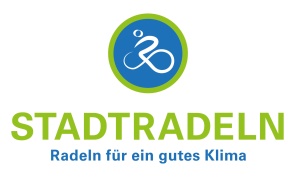 Absender: (Ober)Bürgermeister*inAn die Unternehmen in KommunennameMachen Sie mit beim STADTRADELN in [Name der Kommune] vom xx.yy bis xx.yy.20xySehr geehrte Damen und Herren,wer regelmäßig mit dem Fahrrad zur Arbeit fährt, schützt nicht nur das Klima. Mit Bewegung an der frischen Luft lebt man gesünder, ist kreativer und fühlt sich besser. Vom xy.xy. bis zum xy.xy.20xy nimmt [Name der Kommune] an der Aktion STADTRADELN teil und alle Bürgerinnen und Bürger, Schulen, Vereine und Unternehmen sind aufgerufen, mitzumachen und gemeinsam Fahrradkilometer zu sammeln. Motivieren auch Sie Ihre Mitarbeiterinnen und Mitarbeiter dazu, auf dem Weg zur Arbeit umzusatteln und machen Sie mit einem eigenen Firmenteam beim STADTRADELN mit. Das Ziel des Wettbewerbs ist es, innerhalb von 21 Tagen möglichst viele Alltagswege mit dem Fahrrad zurückzulegen. So sollen Mitarbeiterinnen und Mitarbeiter spielerisch für das Radfahren begeistert werden. Radelnde können auch Unterteams etwa für verschiedene Abteilungen gründen und innerhalb des Hauptteams gegeneinander antreten - so wird der Wettbewerb noch spannender.   Um Ihnen die Ansprache Ihrer Mitarbeiterinnen und Mitarbeiter zu erleichtern, hat das den Wettbewerb ausrichtende Klima-Bündnis zahlreiche Kommunikationsmaterialien für Sie entworfen. Unter www.stadtradeln.de/pr-materialien finden Sie u.a. individualisierbare Plakate, Social-Media-Vorlagen sowie Textbausteine und Tipps zur Bekanntmachung der Aktion.Stärken Sie das Gemeinschaftsgefühl und die Gesundheit Ihrer Mitarbeiterinnen und Mitarbeiter. Melden Sie sich jetzt an: www.stadtradeln.de/kommunennameMit freundlichen Grüßen[Signatur]Anschreiben an VereineVerwenden Sie das folgende Anschreiben, um die Vereine in Ihrer Kommune über das STADTRADELN zu informieren und sie zur Teilnahme aufzurufen.Absender: (Ober)Bürgermeister*inAn die Vereine in KommunennameMachen Sie mit beim STADTRADELN in [Name der Kommune] vom xx.yy bis xx.yy.20xySehr geehrte Damen und Herren,gemeinsam für ein Ziel antreten, zusammenhalten und sich gegenseitig stärken: davon lebt die Vereinskultur – und davon lebt auch das STADTRADELN! Im Team Rad zu fahren schafft ein Gemeinschaftserlebnis und stärkt das Zusammengehörigkeitsgefühl.Vom xy.xy. bis zum xy.xy.20xy nimmt [Name der Kommune] an der Aktion STADTRADELN teil und alle Bürgerinnen und Bürger, Schulen, Vereine und Unternehmen sind aufgerufen, mitzumachen und gemeinsam Fahrradkilometer zu sammeln. Seien auch Sie mit Ihrem Verein in diesem Jahr Teil des STADTRADELN. Stärken Sie das Gemeinschaftsgefühl und setzen Sie sich aktiv für die Gesundheit Ihrer Vereinsmitglieder ein. Die Radfahrten lassen sich super in den Alltag integrieren – sammeln Sie Kilometer z. B. bei der Fahrt zum Vereinstreffen oder bei einer Aufwärm-Fahrt vor dem Training.Schritt 1: Team anmelden unter www.stadtradeln.de/kommunennameSchritt 2: Aktion bewerben und Mitglieder begeistern! Nutzen Sie die zahlreichen Kommunikationsmaterialien, die das Klima-Bündnis bereitstellt, wie den Plakat-Generator oder Social-Media-Vorlagen um für die Kampagne zu werben: www.stadtradeln.de/pr-materialienSchritt 3: Losradeln!Das Ziel des Wettbewerbs ist es, innerhalb von 21 Tagen möglichst viele Alltagswege mit dem Fahrrad zurückzulegen. So sollen die Menschen vor Ort spielerisch für das Radfahren begeistert werden.Wir freuen uns auf ein erfolgreiches STADTRADELN 20xy!Mit freundlichen Grüßen[Signatur]